Ansuchen um Versetzung in den Ruhestand wegen Dienstunfähigkeitgem. § 12 LDG 1984- nur für pragmatisierte LehrerInnen -Vor- und Nachname (akad. Grad, nachg. Titel, Berufs-/Amtstitel):      	Wohnadresse:      	Personalzahl:      		Tel:      	Schule:      	Ich beantrage meine Versetzung in den Ruhestand gem. § 12 LDG 1984, BGBl. Nr. 302/1984 idgF, da ich meine dienstlichen Aufgaben aufgrund meiner gesundheitlichen Verfassung nicht mehr erfüllen kann.	Ort	Datum	Unterschrift der Lehrperson1.	Kenntnisnahme der Schulleitung:		     	,		     				Ort	Datum	Unterschrift der Schulleitung2. 	An die Bildungsdirektion für Kärnten, 10.-Oktober-Straße 24, 9020 Klagenfurt am Wörthersee	Präs/3d und 3e – Dienst- und Besoldungsrecht	Eingangsstempel der Bildungsdirektion für Kärnten – siehe Seite 1!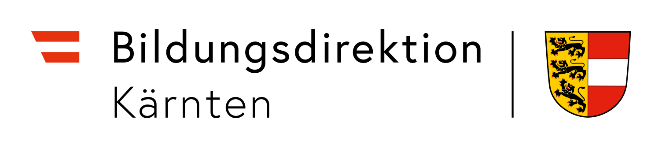 bildung-ktn.gv.atBD Kärnten Präs/3d und 3e – Dienst- und Besoldungsrecht
Auskünfte:Ihr/e Dienst- und Besoldungssachbearbeiter/inoffice@bildung-ktn.gv.at
 05 0534 10.-Oktober-Straße 24, 9020 Klagenfurt a.W.
im Dienstweg!bildung-ktn.gv.atBD Kärnten Präs/3d und 3e – Dienst- und Besoldungsrecht
Auskünfte:Ihr/e Dienst- und Besoldungssachbearbeiter/inoffice@bildung-ktn.gv.at
 05 0534 10.-Oktober-Straße 24, 9020 Klagenfurt a.W.
im Dienstweg!